Litér Község ÖnkormányzataPénzügyi Gazdasági és Településfejlesztési BizottságE l n ö k é t ő l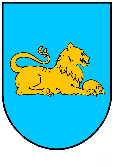                                                                         M E G H Í V ÓTájékoztatom, hogy a Pénzügyi Gazdasági és Településfejlesztési Bizottság 2020. augusztus 10-én (hétfő) 17.45 órakor nyilvános bizottsági ülést tart, melyre tisztelettel meghívom.Ülés helye: Litér Községháza tanácsterme (8196 Litér, Álmos u. 37.) Napirendi javaslatok:1. Gördülő Fejlesztési Terv- települési víziközmű rendszerek ívóvíz-szennyvízElőadó: Varga Mihály polgármester2.) Szociális célú tűzifa pályázat benyújtásaElőadó: Varga Mihály polgármester3.) Litér, Dózsa György u. 24/A. szociális bérlakás kazáncseréje Előadó: Varga Mihály polgármester4.) Litéri Református műemlék templom felújításaElőadó: Varga Mihály polgármester5.) Civil Szervezetek támogatásaElőadó: Varga Mihály polgármester6.) Településüzemeltetési feladatok ellátásához 1 fő plusz státusz létrehozásaElőadó: Varga Mihály polgármesterKérem a Tisztelt Képviselőket, Bizottsági tagokat amennyiben az ülésen nem tudnak részt venni, úgy távolmaradásukat előzetesen jelezzék a Litéri Közös Önkormányzati Hivatal Titkárságán. Telefon: 06 88 598-016 A meghívó és a nyilvános napirendi pontok előterjesztései megtalálhatók a www.liter.hu portálon!Litér, 2020. augusztus 3.			                      			Lukáts Gábor s.k.                                             Pénzügyi Gazdasági és TelepülésfejlesztésiBizottság Elnöke